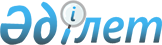 Батыс Қазақстан облысы әкімдігінің 2018 жылғы 3 қазандағы № 233 "Асыл тұқымды мал шаруашылығын дамытуды, мал шаруашылығының өнiмдiлiгiн және өнім сапасын арттыруды субсидиялау бағыттары бойынша субсидиялаудың кейбір мәселелері туралы" қаулысына өзгеріс енгізу туралы
					
			Күшін жойған
			
			
		
					Батыс Қазақстан облысы әкімдігінің 2018 жылғы 9 қарашадағы № 259 қаулысы. Батыс Қазақстан облысының Әділет департаментінде 2018 жылғы 13 қарашада № 5400 болып тіркелді. Күші жойылды - Батыс Қазақстан облысы әкімдігінің 2019 жылғы 28 қаңтардағы № 31 қаулысымен
      Ескерту. Күші жойылды - Батыс Қазақстан облысы әкімдігінің 28.01.2019 № 31 қаулысымен (алғашқы ресми жарияланған күнінен бастап қолданысқа енгізіледі).
      Қазақстан Республикасының 2001 жылғы 23 қаңтардағы "Қазақстан Республикасындағы жергілікті мемлекеттік басқару және өзін-өзі басқару туралы" Заңына және Қазақстан Республикасы Премьер-Министрінің орынбасары – Қазақстан Республикасы Ауыл шаруашылығы министрінің 2018 жылғы 15 маусымдағы №256 "Асыл тұқымды мал шаруашылығын дамытуды, мал шаруашылығының өнiмдiлiгiн және өнім сапасын арттыруды субсидиялау қағидаларын бекiту туралы" (Қазақстан Республикасының Әділет министрлігінде 2018 жылғы 27 тамызда №17306 болып тіркелді) бұйрығына сәйкес Батыс Қазақстан облысының әкімдігі ҚАУЛЫ ЕТЕДІ:
      1. Батыс Қазақстан облысы әкімдігінің 2018 жылғы 3 қазандағы №233 "Асыл тұқымды мал шаруашылығын дамытуды, мал шаруашылығының өнiмдiлiгiн және өнім сапасын арттыруды субсидиялау бағыттары бойынша субсидиялаудың кейбір мәселелері туралы" (Нормативтік құқықтық актілерді мемлекеттік тіркеу тізілімінде №5354 тіркелген, 2018 жылғы 22 қазанда Қазақстан Республикасы нормативтік құқықтық актілерінің эталондық бақылау банкінде жарияланған) қаулысына мынадай өзгеріс енгізілсін:
      аталған қаулымен бекітілген асыл тұқымды мал шаруашылығын дамытуды, мал шаруашылығының өнiмдiлiгiн және өнім сапасын арттыруды субсидиялау бағыттары бойынша субсидиялар көлемдері осы қаулының қосымшасына сәйкес жаңа редакцияда жазылсын.
      2. "Батыс Қазақстан облысының ауыл шаруашылығы басқармасы" мемлекеттік мекемесі, аудандар мен Орал қаласының әкімдері осы қаулыны жүзеге асыру жөніндегі қажетті шараларды қабылдасын.
      3. "Батыс Қазақстан облысының ауыл шаруашылығы басқармасы" мемлекеттік мекемесі (Б.А.Есенғалиев) осы қаулының әділет органдарында мемлекеттік тіркелуін, Қазақстан Республикасы нормативтік құқықтық актілерінің эталондық бақылау банкінде және бұқаралық ақпарат құралдарында оның ресми жариялануын қамтамасыз етсін.
      4. Осы қаулының орындалуын бақылау облыс әкімінің бірінші орынбасары И.В.Стексовке жүктелсін.
      5. Осы қаулы алғашқы ресми жарияланған күнінен бастап қолданысқа енгізіледі. Асыл тұқымды мал шаруашылығын дамытуды, мал шаруашылығының өнiмдiлiгiн және өнім сапасын арттыруды субсидиялау бағыттары бойынша субсидиялар көлемдері
      Ескерту:аббревиатураның толық жазылуы:
      кг – килограмм;
      млн – миллион.
					© 2012. Қазақстан Республикасы Әділет министрлігінің «Қазақстан Республикасының Заңнама және құқықтық ақпарат институты» ШЖҚ РМК
				
      Облыс әкімінің
міндетін атқарушы

И.Стексов
2018 жылғы 9 қарашадағы
№ 259
Батыс Қазақстан облысы
әкімдігінің қаулысына қосымша2018 жылғы 3 қазандағы № 233
Батыс Қазақстан облысы
әкімдігінің қаулысымен
бекітілген
№
Субсидиялау бағыты
Субсидиялау бағыты
Өлшембірлігі
1 бірлікке арналған субсидиялар нормативтері, теңге
1 бірлікке арналған субсидиялар нормативтері, теңге
Субсидия көлемі
Субсидия сомасы,

мың теңге
№
Субсидиялау бағыты
Субсидиялау бағыты
Өлшембірлігі
1 бірлікке арналған субсидиялар нормативтері, теңге
1 бірлікке арналған субсидиялар нормативтері, теңге
Субсидия көлемі
Субсидия сомасы,

мың теңге
Етті мал шаруашылығы
Етті мал шаруашылығы
Етті мал шаруашылығы
Етті мал шаруашылығы
Етті мал шаруашылығы
Етті мал шаруашылығы
Етті мал шаруашылығы
Етті мал шаруашылығы
1.
Асыл тұқымды және селекциялық жұмыс жүргізу
Асыл тұқымды және селекциялық жұмыс жүргізу
Асыл тұқымды және селекциялық жұмыс жүргізу
Асыл тұқымды және селекциялық жұмыс жүргізу
Асыл тұқымды және селекциялық жұмыс жүргізу
Асыл тұқымды және селекциялық жұмыс жүргізу
Асыл тұқымды және селекциялық жұмыс жүргізу
1.1
Тауарлы аналық бас
Тауарлы аналық бас
Тауарлы аналық бас
Тауарлы аналық бас
Тауарлы аналық бас
Тауарлы аналық бас
Тауарлы аналық бас
1)
базалық норматив
базалық норматив
бас
10 000
10 000
116 681
1 166 810
2)
қосымша норматив:
қосымша норматив:
2)
80%-дан бастап (қоса алғанда) төл беру шығымы
80%-дан бастап (қоса алғанда) төл беру шығымы
бас
8 000
8 000
62 036
496 288
2)
60%-дан бастап (қоса алғанда) төл беру шығымы 
60%-дан бастап (қоса алғанда) төл беру шығымы 
бас
6 000
6 000
21 209
127 254
1.2
Асыл тұқымды аналық бас
Асыл тұқымды аналық бас
Асыл тұқымды аналық бас
Асыл тұқымды аналық бас
Асыл тұқымды аналық бас
Асыл тұқымды аналық бас
Асыл тұқымды аналық бас
1)
базалық норматив
базалық норматив
бас
10 000
10 000
16 947
169 470
2)
қосымша норматив:
қосымша норматив:
2)
80%-дан бастап (қоса алғанда) төл беру шығымы
80%-дан бастап (қоса алғанда) төл беру шығымы
бас
20 000
20 000
12 063
241 260
2)
70%-дан бастап (қоса алғанда) төл беру шығымы 
70%-дан бастап (қоса алғанда) төл беру шығымы 
бас
15 000
15 000
378
5 670
2.
Асыл тұқымды ірі қара мал сатып алу
Асыл тұқымды ірі қара мал сатып алу
бас
150 000
150 000
4 550
682 500
Барлық сомасы
Барлық сомасы
Барлық сомасы
Барлық сомасы
Барлық сомасы
Барлық сомасы
Барлық сомасы
2 889 252
Сүтті және сүтті-етті мал шаруашылығы
Сүтті және сүтті-етті мал шаруашылығы
Сүтті және сүтті-етті мал шаруашылығы
Сүтті және сүтті-етті мал шаруашылығы
Сүтті және сүтті-етті мал шаруашылығы
Сүтті және сүтті-етті мал шаруашылығы
Сүтті және сүтті-етті мал шаруашылығы
Сүтті және сүтті-етті мал шаруашылығы
1.
Селекциялық және асыл тұқымдық жұмыс жүргізу
Селекциялық және асыл тұқымдық жұмыс жүргізу
Селекциялық және асыл тұқымдық жұмыс жүргізу
Селекциялық және асыл тұқымдық жұмыс жүргізу
Селекциялық және асыл тұқымдық жұмыс жүргізу
Селекциялық және асыл тұқымдық жұмыс жүргізу
Селекциялық және асыл тұқымдық жұмыс жүргізу
1.1
Асыл тұқымды аналық бас
Асыл тұқымды аналық бас
1)
базалық норматив
базалық норматив
бас
10 000
10 000
1 027
10 270
2)
қосымша норматив: 
қосымша норматив: 
2)
70%-дан бастап (қоса алғанда) төл беру шығымы
70%-дан бастап (қоса алғанда) төл беру шығымы
бас
20 000
20 000
277
5 540
2)
60%-дан бастап (қоса алғанда) төл беру шығымы
60%-дан бастап (қоса алғанда) төл беру шығымы
бас
15 000
15 000
273
4 095
2.
Асыл тұқымды ірі қара мал сатып алу
Асыл тұқымды ірі қара мал сатып алу
Асыл тұқымды ірі қара мал сатып алу
Асыл тұқымды ірі қара мал сатып алу
Асыл тұқымды ірі қара мал сатып алу
Асыл тұқымды ірі қара мал сатып алу
Асыл тұқымды ірі қара мал сатып алу
1)
отандық шаруашылықтардың асыл тұқымды ірі қара малы
отандық шаруашылықтардың асыл тұқымды ірі қара малы
бас
170 000
170 000
44
7 440
3.
Сүт өндіру мен дайындаудың құнын арзандату:
Сүт өндіру мен дайындаудың құнын арзандату:
Сүт өндіру мен дайындаудың құнын арзандату:
Сүт өндіру мен дайындаудың құнын арзандату:
Сүт өндіру мен дайындаудың құнын арзандату:
Сүт өндіру мен дайындаудың құнын арзандату:
Сүт өндіру мен дайындаудың құнын арзандату:
1)
бағымдағы мал басы 400 бастан басталатын шаруашылық 
бағымдағы мал басы 400 бастан басталатын шаруашылық 
кг
25
25
1 092 080
27 302
2)
бағымдағы мал басы 50 бастан басталатын шаруашылық
бағымдағы мал басы 50 бастан басталатын шаруашылық
кг
15
15
1 004 400
15 066
3)
ауыл шаруашылығы кооперативтері
ауыл шаруашылығы кооперативтері
кг
10
10
266 200
2 662
Барлық сомасы
Барлық сомасы
Барлық сомасы
Барлық сомасы
Барлық сомасы
Барлық сомасы
Барлық сомасы
72 375
Мал шаруашылығы
Мал шаруашылығы
Мал шаруашылығы
Мал шаруашылығы
Мал шаруашылығы
Мал шаруашылығы
Мал шаруашылығы
Мал шаруашылығы
1.
100 бастан бастап тірі салмақтағы бұқашықтарды бордақылау шығындарын арзандату
100 бастан бастап тірі салмақтағы бұқашықтарды бордақылау шығындарын арзандату
100 бастан бастап тірі салмақтағы бұқашықтарды бордақылау шығындарын арзандату
100 бастан бастап тірі салмақтағы бұқашықтарды бордақылау шығындарын арзандату
100 бастан бастап тірі салмақтағы бұқашықтарды бордақылау шығындарын арзандату
100 бастан бастап тірі салмақтағы бұқашықтарды бордақылау шығындарын арзандату
100 бастан бастап тірі салмақтағы бұқашықтарды бордақылау шығындарын арзандату
1)
400-ден 450 килограмға дейін
бас
бас
бас
45 000
2 401
108 045
2)
451-ден 500 килограмға дейін 
бас
бас
бас
60 000
512
30 720
3)
501-ден 550 килограмға дейін
бас
бас
бас
65 000
146
9 490
4)
551-ден 600 килограмға дейін және одан жоғары
бас
бас
бас
75 000
47
3 525
2.
Ауыл шаруашылығы кооперативтері үшін бұқашықтарды бордақылау шығындарын арзандату
бас
бас
бас
20 000
358
7 160
3.
Жеке қосалқы шаруашылықтарда және ауыл шаруашылығы кооперативтерінде сондай-ақ, қойдың қаракөл тұқымдарын өсірумен айналысатын шаруа (фермер) қожалықтарында ірі қара малдың аналық басын қолдан ұрықтандыруды ұйымдастыру
бас
бас
бас
5 146
6 959
35 811
4.
Қоғамдық және тауарлы табындарда етті, сүтті және сүтті-етті тұқымдардың асыл тұқымды тұқымдық бұқаларын күтіп-бағу
бас
бас
бас
100 000
312
31 200
Барлық сомасы
Барлық сомасы
Барлық сомасы
Барлық сомасы
Барлық сомасы
Барлық сомасы
Барлық сомасы
225 951
Жұмыртқалы құс шаруашылығы
Жұмыртқалы құс шаруашылығы
Жұмыртқалы құс шаруашылығы
Жұмыртқалы құс шаруашылығы
Жұмыртқалы құс шаруашылығы
Жұмыртқалы құс шаруашылығы
Жұмыртқалы құс шаруашылығы
Жұмыртқалы құс шаруашылығы
1.
Тағамдық жұмыртқа өндіру құнын арзандату:
Тағамдық жұмыртқа өндіру құнын арзандату:
Тағамдық жұмыртқа өндіру құнын арзандату:
Тағамдық жұмыртқа өндіру құнын арзандату:
Тағамдық жұмыртқа өндіру құнын арзандату:
Тағамдық жұмыртқа өндіру құнын арзандату:
Тағамдық жұмыртқа өндіру құнын арзандату:
1)
50 млн. данадан басталатын нақты өндіріс
50 млн. данадан басталатын нақты өндіріс
дана
2,2
2,2
77 585 859
170 689
Барлық сомасы
Барлық сомасы
Барлық сомасы
Барлық сомасы
Барлық сомасы
Барлық сомасы
Барлық сомасы
170 689
Қой шаруашылығы
Қой шаруашылығы
Қой шаруашылығы
Қой шаруашылығы
Қой шаруашылығы
Қой шаруашылығы
Қой шаруашылығы
Қой шаруашылығы
1.
Селекциялық және асыл тұқымдық жұмыс жүргізу:
Селекциялық және асыл тұқымдық жұмыс жүргізу:
Селекциялық және асыл тұқымдық жұмыс жүргізу:
Селекциялық және асыл тұқымдық жұмыс жүргізу:
Селекциялық және асыл тұқымдық жұмыс жүргізу:
Селекциялық және асыл тұқымдық жұмыс жүргізу:
Селекциялық және асыл тұқымдық жұмыс жүргізу:
1)
тауарлы қойлардың аналық басы
тауарлы қойлардың аналық басы
бас
1 500
1 500
2 456
3 684
2.
Асыл тұқымды қойлар сатып алу:
Асыл тұқымды қойлар сатып алу:
Асыл тұқымды қойлар сатып алу:
Асыл тұқымды қойлар сатып алу:
Асыл тұқымды қойлар сатып алу:
Асыл тұқымды қойлар сатып алу:
Асыл тұқымды қойлар сатып алу:
1)
тұсақтар 
тұсақтар 
бас
8 000
8 000
594
4 751
2)
тұқымдық қошқарлар
тұқымдық қошқарлар
бас
20 000
20 000
1 462
28 502
3.
Қозы етін өндіру құнын арзандату
Қозы етін өндіру құнын арзандату
бас
1 500
1 500
5 342
8 013
Барлық сомасы
Барлық сомасы
Барлық сомасы
Барлық сомасы
Барлық сомасы
Барлық сомасы
Барлық сомасы
44 950
Жылқы шаруашылығы
Жылқы шаруашылығы
Жылқы шаруашылығы
Жылқы шаруашылығы
Жылқы шаруашылығы
Жылқы шаруашылығы
Жылқы шаруашылығы
Жылқы шаруашылығы
1.
Асыл тұқымды айғырлар сатып алу
Асыл тұқымды айғырлар сатып алу
бас
100 000
100 000
100
10 000
2.
Асыл тұқымды аналық бас сатып алу
Асыл тұқымды аналық бас сатып алу
бас
40 000
40 000
118
4 720
Барлық сомасы
Барлық сомасы
Барлық сомасы
Барлық сомасы
Барлық сомасы
Барлық сомасы
Барлық сомасы
14 720
Барлығы
Барлығы
Барлығы
Барлығы
Барлығы
Барлығы
Барлығы
3 417 937